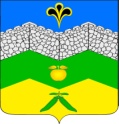 АДМИНИСТРАЦИЯ АДАГУМСКОГО СЕЛЬСКОГО ПОСЕЛЕНИЯКРЫМСКОГО РАЙОНАРАСПОРЯЖЕНИЕот 25.05.2017г.                                                                                                № 19-рхутор АдагумОб организации занятости детей  в Адагумском сельском поселении Крымского района в 2017 годуВ соответствие с Федеральным законом от 6 октября 2003 года №131-ФЗ «Об общих принципах организации местного самоуправления в Российской Федерации», на основании постановления администрации МО Крымский район от 05 декабря 2016 года №1107 «Об организации отдыха, оздоровления и занятости детей в муниципальном образовании Крымский район в 2017 году», во исполнение договора о совместной занятости по организации и проведению временного трудоустройства несовершеннолетних граждан в возрасте от 14 до 18 лет в свободное от учебы время №19 с ГКУ КК «Центр занятости населения Крымского района», руководствуясь статьей 31 Устава Адагумского сельского поселения Крымского района:Ведущему специалисту администрации Адагумского сельского поселения Крымского района А.В.Сех предусмотреть средства на проведение оздоровительной кампании 2017 года, включая организацию отдыха и трудоустройство детей, в объеме не ниже уровня 2016 года.Директору МКУК "СКЦ Адагумского сельского поселения" Н.А.Евтушенко проводить работу по организации временного трудоустройства несовершеннолетних граждан в возрасте от 14 до 18 лет организаторами досуга по срочному трудовому договору.Заместителю главы Адагумского сельского поселения Крымского района А.В.Грицюта обеспечить:- проведение необходимых профилактических мероприятий по поддержанию в надлежащем состоянии детских дворовых игровых площадок;- безопасность детей в местах массового отдыха, мест традиционного отдыха детей и подростков в соответствие с санитарными нормами, требованиями антитеррористической защищенности и пожарной безопасности;- обследование всех средств размещения, расположенных на территории поселения, включая частный сектор и места, угрожающие здоровью и жизни детей, в том числе запрещенные для купания (реки, водоемы);- осуществление мероприятий по выявлению случаев несанкционированных заездов организованных групп детей на территорию поселения.4. Специалисту по работе с детьми и молодежью Н.Г.Тимраляевой:- обеспечить проведение информационно-агитационной кампании по организации летнего отдыха детей в поселении;- активизировать работу по охвату несовершеннолетних, состоящих на профилактических учетах;- организовать работу летних дворовых площадок по месту жительства в период летней оздоровительной кампании.5. Распоряжение вступает в силу со дня подписания. Глава Адагумского сельского поселения Крымского района                                                                     П.Д.Багмут